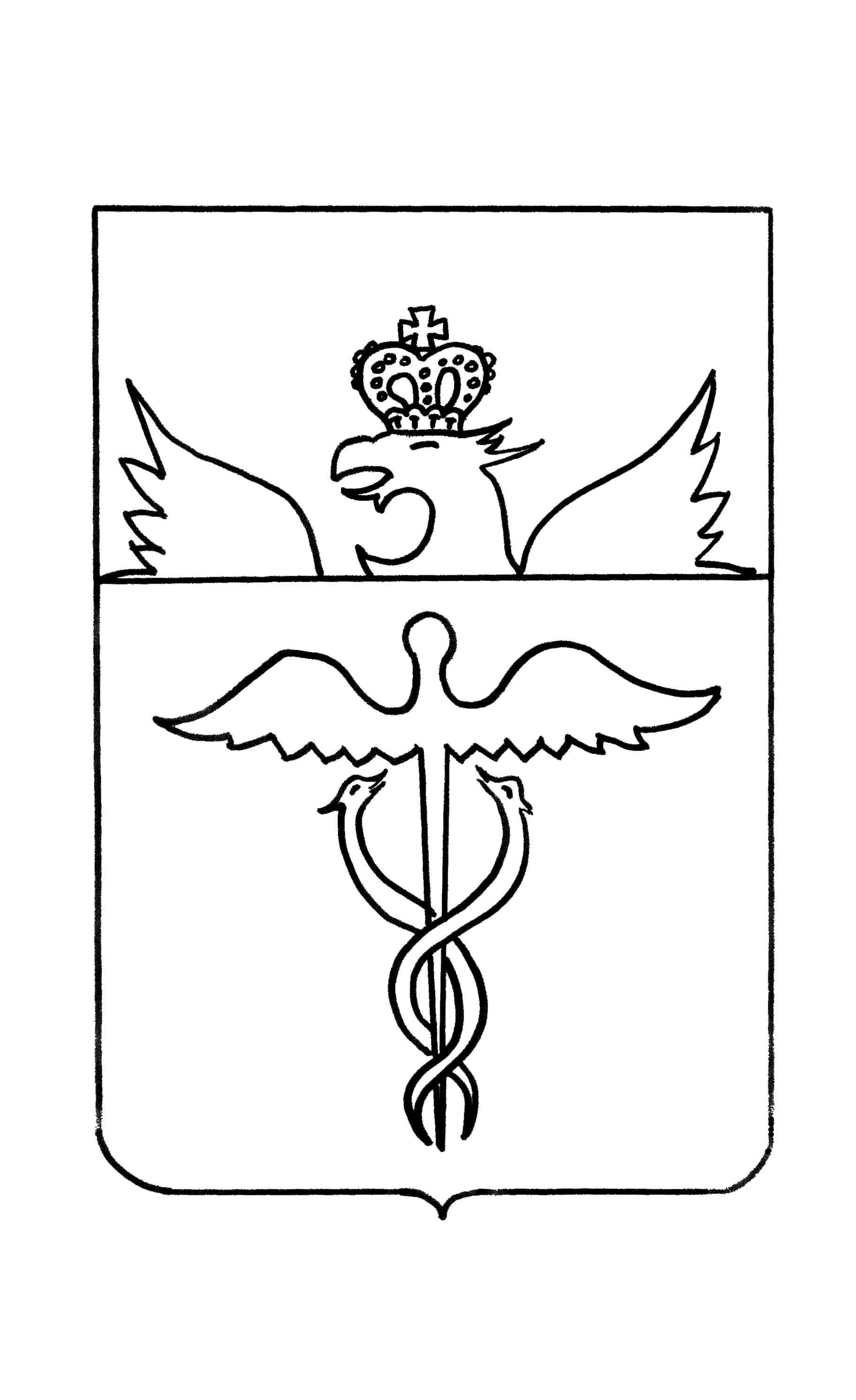 АдминистрацияБутурлиновского городского поселенияБутурлиновского муниципального районаВоронежской областиПостановлениеот   13.09.2019 г.    № 494г. БутурлиновкаО назначении аукционаВ соответствии со статьями39.11, 39.12, 39.18 Земельного кодекса Российской Федерации от 25.10.2001 года № 136-ФЗ, Уставом Бутурлиновского городского поселения Бутурлиновского муниципального района Воронежской области, администрация Бутурлиновского городского поселенияПОСТАНОВЛЯЕТ:1. Провести    06 ноября   2019 года в 10 час. 00 мин. в здании администрацииБутурлиновскогогородского поселения Бутурлиновского муниципального района Воронежской области по адресу: Воронежская область, Бутурлиновский район, город Бутурлиновка, пл. Воли, 1, аукцион, открытый по составу участников и форме подачи заявок, по продаже:Лот № 1:- право на заключение договора аренды земельного участкас кадастровым номером 36:05:0100048:153, площадью 37 (тридцать семь) кв.метров, расположенного: Воронежская обл., Бутурлиновский р-н, г. Бутурлиновка, ул. Красная, 1 А,относящегося к категории земель — земли населенных пунктов, с разрешенным использованием —амбулаторно-поликлиническое обслуживание, для размещения объектов здравоохранения, сроком на 10 лет.Лот № 2: - право на заключение договора аренды земельного участкас кадастровым номером 36:05:0100163:213, площадью 27 (двадцать семь) кв.метров, расположенного: Воронежская обл., р-н Бутурлиновский, в 25 метрах на северо-запад от жилого дома № 11 по ул. Тимирязева,относящегося к категории земель — земли населенных пунктов, с разрешенным использованием —объекты гаражного назначения, сроком на 10 лет.Лот № 3:- право на заключение договора аренды земельного участкас кадастровым номером 36:05:4405009:75, площадью 430 (четыреста тридцать) кв.метров, расположенного: Воронежская область, р-н Бутурлиновский, земельный участок расположен в северо-восточной части кадастрового квартала 36:05:4405009,относящегося к категории земель — земли промышленности, энергетики, транспорта, связи, радиовещания, телевидения, информатики, земли для обеспечения космической деятельности, земли обороны, безопасности и землииного специального назначения, с разрешенным использованием — земельные участки, предназначенные для размещения объектов дорожного сервиса, сроком на 10 лет.Лот № 4:- земельный участок в собственность с кадастровым номером 36:05:0100201:73, площадью 800 (восемьсот) кв.метров, расположенный: Воронежская область, р-н Бутурлиновский, Бутурлиновское городское поселение, г. Бутурлиновка, ул. Осенняя, 57,относящийся к категории земель — земли населенных пунктов, с разрешенным использованием —для индивидуального жилищного строительства.Лот № 5:- право на заключение договора аренды земельного участкас кадастровым номером 36:05:0100206:220, площадью 315 (триста пятнадцать) кв.метров, расположенного: Воронежская область, р-н Бутурлиновский, г. Бутурлиновка, ул. Совхозная, 40,относящегося к категории земель — земли населенных пунктов, с разрешенным использованием —для размещения автомойки,сроком на 10 лет.Лот № 6:- земельный участок в собственность с кадастровым номером 36:05:0100142:325, площадью 850 (восемьсот пятьдесят) кв.метров, расположенный: Воронежская область, Бутурлиновский муниципальный район, Бутурлиновское городское поселение, г. Бутурлиновка, ул. Парковая, 32,относящийся к категории земель — земли населенных пунктов, с разрешенным использованием —для индивидуального жилищного строительства.Лот № 7:- земельный участок в собственность с кадастровым номером 36:05:0100015:186, площадью 3000 (три тысячи ) кв.метров, расположенный: Российская Федерация, Воронежская область, Бутурлиновский муниципальный район, Бутурлиновское городское поселение, г. Бутурлиновка, ул. 40 лет Победы, 15 А,относящийся к категории земель — земли населенных пунктов, с разрешенным использованием —для индивидуального жилищного строительства.2. Утвердить: 2.1. По Лоту № 1:2.1.1. Начальную цену лота (ежегодный размер арендной платы), на основании отчета независимого оценщика № 69-19-С, в сумме 3800,00 руб. (три тысячи восемьсот рублей 00 копеек).2.1.2. Величину задатка в размере 30% от начальной цены лота в сумме 1140,00 руб. (одна тысяча сто сорок рублей 00 копеек).2.1.3. Величину повышения начальной цены (шаг аукциона) в размере 3% от начальной цены лота в сумме 114,00 руб. (сто четырнадцать рублей 00 копеек).2.2. По Лоту № 2:2.2.1. Начальную цену лота (ежегодный размер арендной платы), на основании отчета независимого оценщика № 097-18-С, в сумме 800,00 руб. (восемьсот рублей 00 копеек).2.2.2. Величину задатка в размере 30% от начальной цены лота в сумме 240,00 руб. (двести сорок  рублей 00 копеек).2.2.3. Величину повышения начальной цены (шаг аукциона) в размере 3% от начальной цены лота в сумме 24,00 руб. (двадцать четыре рубля 00 копеек).2.3. По Лоту № 3:2.3.1. Начальную цену лота (ежегодный размер арендной платы), на основании отчета независимого оценщика № 170рз-19 от 08.08.2019 г., в сумме 27200,00 руб. (двадцать семь тысяч двести рублей 00 копеек).2.3.2. Величину задатка в размере 30% от начальной цены лота в сумме 8160,00 руб. (восемь тысяч сто шестьдесят рублей 00 копеек).2.3.3. Величину повышения начальной цены (шаг аукциона) в размере 3% от начальной цены лота в сумме 816,00 руб. (восемьсот шестнадцать рублей 00 копеек).2.4. По Лоту № 4:2.4.1. Начальную цену лота, на основании отчета независимого оценщика  № 85-19-С,  в сумме 106000,00 руб. (сто шесть тысяч рублей 00 копеек).2.4.2. Величину задатка в размере 30% от начальной цены лота в сумме 31800,00 руб. (тридцать одна тысяча восемьсот рублей 00 копеек).2.4.3. Величину повышения начальной цены (шаг аукциона) в размере 3% от начальной цены лота в сумме 3180 руб. (три тысячи сто восемьдесят рублей 00 копеек).2.5. По Лоту № 5:2.5.1. Начальную цену лота, на основании отчета независимого оценщика  № 128-19-С,  в сумме 30000,00 руб. (тридцать тысяч рублей 00 копеек).2.5.2. Величину задатка в размере 30% от начальной цены лота в сумме 9000,00 руб. (девять тысяч рублей 00 копеек).2.5.3. Величину повышения начальной цены (шаг аукциона) в размере 3% от начальной цены лота в сумме 900,00 руб. (девятьсот рублей 00 копеек).2.6. По Лоту № 6:2.6.1. Начальную цену лота, на основании отчета независимого оценщика  № 61-19-С,  в сумме 106000,00 руб. (сто шесть тысяч рублей 00 копеек).2.6.2. Величину задатка в размере 30% от начальной цены лота в сумме 31800,00 руб. (тридцать одна тысяча восемьсот рублей 00 копеек).2.6.3. Величину повышения начальной цены (шаг аукциона) в размере 3% от начальной цены лота в сумме 3180 руб. (три тысячи сто восемьдесят рублей 00 копеек).2.7. По Лоту № 7:2.7.1. Начальную цену лота, на основании отчета независимого оценщика  № 60-19-С,  в сумме 309000,00 руб. (триста девять тысяч рублей 00 копеек).2.7.2. Величину задатка в размере 30% от начальной цены лота в сумме 92700,00 руб. (девяносто две тысячи семьсот рублей 00 копеек).2.7.3. Величину повышения начальной цены (шаг аукциона) в размере 3% от начальной цены лота в сумме 9270 руб. (девять тысяч двести семьдесят рублей 00 копеек).2.8. Срок подачи заявок на участие в аукционе: с 04.10.2019 года по 31.10.2019 года (включительно), заявки принимаются по адресу: Воронежская область, Бутурлиновский район, городБутурлиновка, пл.  Воли, 1, с 8 час. 00 мин. до 17 час. 00 мин (кроме субботы и воскресенья).2.9. Место и дата подписания протокола рассмотрения заявок на участие в аукционе: Воронежская область, Бутурлиновский район, городБутурлиновка, пл. Воли, 1, 05 ноября 2019 года.2.10. Место и дата подведения итогов аукциона: Воронежская область, Бутурлиновский район, городБутурлиновка, пл. Воли, 1, 06 ноября 2019 года.3. Осуществить размещение извещения о проведении аукционав порядке, установленном уставом Бутурлиновского городского поселения, для официального опубликования (обнародования) муниципальных правовых актов и на официальном сайте Российской Федерации для размещения информации о проведении торгов —www.torgi.gov.ru.4. Контроль за исполнением настоящего постановления возложить на заместителя главы администрации Бутурлиновского городского поселения  И.А. Горлова.Глава администрацииБутурлиновского городского поселения                               А.В. ГоловковВизирование:заместитель главы администрации Бутурлиновского городского поселения ______________ И.А. Горловначальник сектора                                     ______________ Л.А. РачковаО.И. Дьяченкова